УТВЕРЖДЕНЫприказом комитета по охране объектов культурного наследия Курской области от _________________ №________Границы территории объекта культурного наследия регионального значения «Больница и амбулатория Курского уездного Земства имени цесаревича Алексея Николаевича Романова», расположенного по адресу: Курская область, город Курск, улица Павлуновского, дом 48Описание границ территории объекта культурного наследияГраница территории объекта культурного наследия определяет пространство в квартале современной застройки вокруг здания и проходит, отстоя от него на определённом, заданном экспертизой расстоянии. Форма участка в границах территории объекта культурного наследия прямоугольная, общей площадью 1375 кв. м.Текстовое описание поворотных точек границытерритории1-2 - граница в северо-восточной части участка проходит по бордюру проезжей части ул. Павлуновского с северо-запада на юго-восток вдоль северо-восточной стены здания на расстоянии 13,4 м.2-3 - граница в юго-восточной части участка проходит по дворовой территории с севера-востока на юг-запад вдоль юго-восточной стены здания на расстоянии 4,0 м.3-4 - граница в юго-западной части участка проходит по дворовой территории с юго-востока на северо-запад вдоль юго-западной стены здания на расстоянии 4,0 м.4-1 - граница в северо-западной части участка проходит по двору в направлении с юго-запада на северо-восток на расстоянии от северо-западной стены здания 4,0 м.Координаты характерных (поворотных) точекграницы территории объекта культурного наследия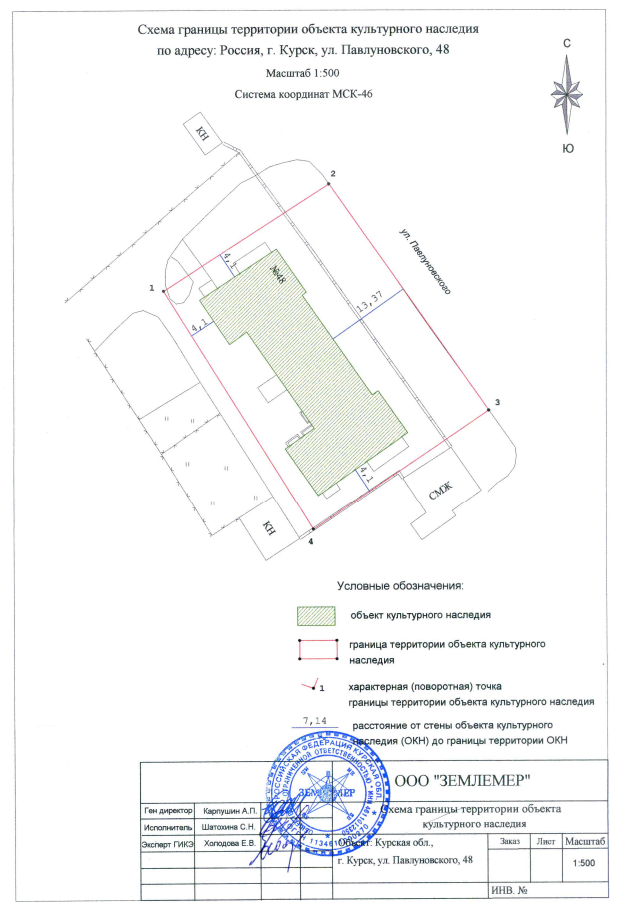 №ХYДлинаУгол1420402,161297211,7230,55057о18'31''2420418,661297237,4342,95144о45'47''3420383,581297262,2132,97235о59'31''4420365,141297234,8843,67327о58'10''1420402,161297211,72